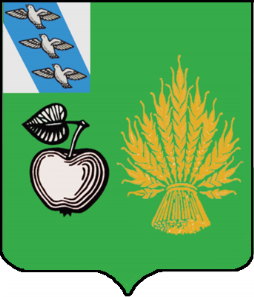 АДМИНИСТРАЦИЯБЕЛОВСКОГО РАЙОНА КУРСКОЙ ОБЛАСТИП О С Т А Н О В Л Е Н И Еот 17.08.2023 г. № 897307 910 Курская область, сл. Белая На основании Решения Представительного собрания Беловского района от 27 июля 2023 года № IV–35/1 «О внесении изменений и дополнений в Решение Представительного Собрания Беловского района от  20 декабря 2022 года № IV –29 /1 «О бюджете муниципального района «Беловский район» на 2023 год и плановый период 2024 и 2025 годов»,»,  Администрация Беловского района Курской области ПОСТАНОВЛЯЕТ:1.Внести следующие  изменения в муниципальную программу «Развитие образования в Беловском районе Курской области» (с изменениями и дополнениями), утвержденную постановление Администрации Беловского района Курской области от 30.10.2019 года      № 817 «Об утверждении муниципальной программы «Развитие образования в Беловском районе Курской области» (с изменениями и дополнениями):1.1.В Паспорте Муниципальной  программы «Развитие образования в Беловском районе» графу 2, пункт 8 «Объемы бюджетных ассигнований программы» изложить в новой редакции:«Общий объем финансирования Программы за счет средств бюджета составляет 2736214162,68  рубля, в т.ч. из средств местного бюджета 611321214,40 рублей.В том числе:подпрограмма 1 – 98562515,53 рубля, в т.ч. из средств местного бюджета 40998440,53 рублей;подпрограмма 2 –  2579559179,15 рублей, в т.ч. из средств местного бюджета 516632612,44 рублей;подпрограмма 3 – 58092468,00 рублей, в т.ч. из средств местного бюджета 53690161,63 рублей;по годам реализации:2019 год  -  328817402,01 рубля;2020 год  -  347361609,96 рублей;2021 год  -  399614700,41 рублей;2022  год  -  434840875,00 рублей;2023  год  -  415818308,30 рублей;2024 год  - 409514829,00 рублей;год -  400246438,00 рублей.».1.2.В паспорте подпрограммы 1 «Управление муниципальной программой и обеспечение условий реализации муниципальной программы «Развитие образования в Беловском районе»:1.2.1.Графу 2, пункт 11  «Объемы и источники финансирования  Подпрограммы» изложить в новой редакции:1.2.2. Приложение № 2 Подпрограммы 1 изложить в новой редакции (Приложение прилагается).1.3.Графу 2, пункт 9 «Объемы и источники финансирования  подпрограммы» подпрограммы 2 «Развитие дошкольного и общего образования детей  Беловского района» изложить в новой редакции:1.4.Раздел 9 «Ресурсное обеспечение подпрограммы» подпрограммы 2 «Развитие дошкольного и общего образования детей  Беловского района» изложить в новой  редакции:2.Контроль за исполнением настоящего постановления возложить на  заместителя главы Администрации  Беловского района  Курской области А.М.Ярыгина.3. Постановление вступает в силу со дня его подписания.Глава Беловского района                                                               Курской области                                                                            Н.В. ВолобуевПриложение №1к постановлению АдминистрацииБеловского района Курской областиот 17.08.2023 г. № 8961.2.3. Приложение № 2 Подпрограммы 1 изложить в новой редакции:1.5. Приложение № 2 подпрограммы 2 «Развитие дошкольного и общего образования детей   Беловского района» изложить в новой редакции:О внесении изменений в Постановление Администрации Беловского района Курской области от 30.10.2019 г. № 817 «Об утверждении муниципальной программы «Развитие образования в Беловском районе Курской области» (с изменениями и дополнениями)«Общий объем финансирования подпрограммы  за счет средств  бюджета составляет  98562515,53 рубля, в т.ч. из средств местного бюджета 40998440,53 рублей:В том числе:2019 год- 22701537,00 рублей, в т.ч. из средств местного бюджета  7093000,00 рублей;2020 год- 24299399,00 рублей, в т.ч. из средств местного бюджета 7497000,00 рублей;2021 год- 25894505,00 рубль, в т.ч. из средств местного бюджета   8074500,00 рублей;2022 год- 14868449,00 рублей, в т.ч. из средств местного бюджета   7996000,00 рублей;2023 год- 3988281,53 рублей, в т.ч. из средств местного бюджета    3818940,53 рублей;2024 год- 3373672,00 рублей, в т.ч. из средств местного бюджета  3228000,00 рублей;2025 год- 3436672,00 рублей, в т.ч. из средств местного бюджета  3291000,00 рублей;».«Общий объем финансирования подпрограммы  за счет средств  бюджета составляет  2579559179,15 рублей, в т.ч. из средств местного бюджета 516632612,24 рубля.В том числе:2019 год- 300728865,01 рублей, в т.ч. из средств местного бюджета  72298428,01 рублей;2020 год- 317169209,96 рублей, в т.ч. из средств местного бюджета 67559559,96 рублей;2021 год- 362895905,41 рублей, в т.ч. из средств местного бюджета   79979182,69  рубля;2022 год- 410544524,00 рублей, в т.ч. из средств местного бюджета 95832842,28 рубля;2023 год- 402976601,77 рублей, в т.ч. из средств местного бюджета 82608005,30  рубля;2024 год- 397287732,00 рубля, в т.ч. из средств местного бюджета  58209028,00  рубля; 2025 год- 387956341,00 рубля, в т.ч. из средств местного бюджета  60145566,00  рублей;».«Общий объем финансирования подпрограммы  за счет средств  бюджета составляет  2579559179,15 рублей, в т.ч. из средств местного бюджета 516632612,24 рубля.В том числе:2019 год- 300728865,01 рублей, в т.ч. из средств местного бюджета  72298428,01 рублей;2020 год- 317169209,96 рублей, в т.ч. из средств местного бюджета 67559559,96 рублей;2021 год- 362895905,41 рублей, в т.ч. из средств местного бюджета   79979182,69  рубля;2022 год- 410544524,00 рублей, в т.ч. из средств местного бюджета 95832842,28 рубля;2023 год- 402976601,77 рублей, в т.ч. из средств местного бюджета 82608005,30  рубля;2024 год- 397287732,00 рубля, в т.ч. из средств местного бюджета  58209028,00  рубля; 2025 год- 387956341,00 рубля, в т.ч. из средств местного бюджета  60145566,00  рублей; ».1.5.Приложение № 2 подпрограммы 2 «Развитие дошкольного и общего образования детей   Беловского района» изложить в новой редакции (Приложение прилагается).№ п/пНаименование основного мероприятиясроки исполнения (год)Исполнители мероприятияИсточники финансирования№ п/пНаименование основного мероприятиясроки исполнения (год)Исполнители мероприятияИсточники финансированияИтого20192020202120222023202420251Обеспечение деятельности и выполнение функций ЦБ Образования и МКУ «Информационно методический центр».2019-2025МКУ «Информационно методический центр»,ЦБ образованияОбластной бюджет10672861418171483581473981690281693411456721456721Обеспечение деятельности и выполнение функций ЦБ Образования и МКУ «Информационно методический центр».2019-2025МКУ «Информационно методический центр»,ЦБ образованияМестный бюджет40993440,5370930007497000806950079960003818940,53322800032910001.1Расходы на мероприятия направленные на профилактику короновирусной инфекции2020 -2021г.ЦБ образованияместный бюджет2100001600050000002Компенсация расходов на оплату жилых помещений, отопления и освещения работникам муниципальных образовательных организаций.2019-2025образовательные организацииОбластной бюджет564967891546672016654041176726076703421000итого98562515,53227015372429939925894505148684493988281,5333736723436672№ п/пНаименование основного мероприятияСроки выполнения (год)Исполни-телимероприя-тияИсточники финансированияОбъем финансирования (рублей)Объем финансирования (рублей)Объем финансирования (рублей)Объем финансирования (рублей)Объем финансирования (рублей)Объем финансирования (рублей)Объем финансирования (рублей)Объем финансирования (рублей)№ п/пНаименование основного мероприятияСроки выполнения (год)Исполни-телимероприя-тияИсточники финансированияИтого20192020202120222023202420251.Реализация дошкольных образовательных программ2019-2025 г.Образовательные учрежденияОбластной и местный бюджеты393608292,3850264444,0150072206,9653847290,4161873930601073035864655958796559,002.Содействие развитию дошкольного образования2019-2025 г.Управление образования, образовательные учрежденияОбластной и местный бюджеты33474043,0015073399846371433450929393411636843430892043089202.1Проведение капитального ремонта муниципальных образовательных организацийУправление образования,Местный бюджет0,0000000002.1Проведение капитального ремонта муниципальных образовательных организацийУправление образования,Областной бюджет0,0000000002.2Выплата компенсации части родительской платы за присмотр и уход за детьми, осваивающими образовательные программы дошкольного образования в организациях, осуществляющих образовательную деятельность2019-2025 г.Управление образования, Образовательные учрежденияОбластной бюджет10788816,001484919962217140451013676731918861182531818253182.3Обеспечение предоставления мер социальной поддержки работникам муниципальных образовательных организаций2019-2025 г.Образовательные учрежденияМестный бюджет192513,00190061945724689240253511235112351122.3Обеспечение предоставления мер социальной поддержки работникам муниципальных образовательных организаций2019-2025 г.Образовательные учрежденияОбластной бюджет31550,0034142963425141375595559555952.4.Мероприятия направленные на реализацию проекта "Народный бюджет"2022г.Коммунаровский ДС 2022, Коммунаровский ДС, Беличанский ДС  2023г.Областной бюджет4858914,000001010286384862802.4.Мероприятия направленные на реализацию проекта "Народный бюджет"2022г.Коммунаровский ДС 2022, Коммунаровский ДС, Беличанский ДС  2023г.Местный бюджет3239276,00000673524256575202.5.2.6.Создание условий для развития социальной и инженерной инфраструктуры муниципальных образованийОсуществление отдельных государственных полномочий по финансовому обеспечению расходов, связанных с оплатой жилых помещений, отопления и освещения работникам муниципальных образовательных организаций2022г.2022г.Образовательные учрежденияОбразовательные учрежденияМестный бюджетОбластной бюджет4920000944297400000041000002114289820000244289502442895024428953.	3.Реализация основных общеобразовательных программ2019-2025 г.Образовательные учреждения1938866979,30237790322246510405279985426301667909291838549,32892736242918007443.1Ежемесячное денежное вознаграждение за классное руководство работникам государственных и муниципальных образовательных организаций2020-2025г.Общеобразовательные организацииФедеральный бюджет77285312,000507780015233400140862321429596014295960142959603.2Расходы на выплаты персоналу в целях обеспечения выполнения функций государственными (муниципальными) органами, казенными учреждениями, органами управления государственными внебюджетными фондами2020гЩеголянская ООШМестный бюджет5800805800800003.3.Расходы на мероприятия направленные на профилактику короновирусной инфекции2020 г.-2021г.Общеобразовательные учрежденияМестный бюджет106200009110001510000004.	4.Содействие развитию общего образования2019-2025 г.Общеобразовательные учрежденияМестный и областной бюджет213609864,471116676019601961276297393770875139393906,4745058629,033050118,04.1..Обеспечение предоставления мер социальной поддержки работникам муниципальных образовательных организаций2019-2025 г.Образовательные учрежденияМестный бюджет3918699,005628865196295585665466275769975769975769974.1..Обеспечение предоставления мер социальной поддержки работникам муниципальных образовательных организаций2019-2025 г.Образовательные учрежденияОбластной бюджет464971,00861396066466684652596207562075620754.2.Мероприятия по организации питания обучающихся  из малоимущих и (или) многодетных семей, а так же обучающихся с ограниченными возможностями здоровья в муниципальных общеобразовательных организациях2019-2025 г.Управление образования, образовательные учрежденияМестный бюджет22572140,0025000003342882293469826202203724780372478037247804.2.Мероприятия по организации питания обучающихся  из малоимущих и (или) многодетных семей, а так же обучающихся с ограниченными возможностями здоровья в муниципальных общеобразовательных организациях2019-2025 г.Управление образования, образовательные учрежденияОбластной бюджет2607722,002639173587154388023917803848363848363848364.3.Обеспечение проведения капитального ремонта муниципальных образовательных организаций2019г.Беличанская СОШ 2019.Местный бюджет41899141889110000004.3.Обеспечение проведения капитального ремонта муниципальных образовательных организаций2019г.Беличанская СОШ 2019.Областной бюджет777941777941000004.4..Успех каждого  ребенкаСоздание  в общеобразовательных организациях, расположенных в сельской местности и малых городах, условий для занятий физической культурой и спортомОбновление  материально-технической базы для  организации учебно-исследовательской, научно-практической, творческой деятельности, занятий физической культурой и спортом в образовательных организациях2019-2025Коммунаровская СОШ 2019 год, Кондратовская  СОШ 2020 год.,  Беличанская СОШ, Мокрушанская СОШ  2021 год.; Бобравская СОШ, Ильковская  СОШ  2022 г.,Корочкинская ООШ 2024 г,Местный бюджет4390152,1069996064433614847621077210,1048388404.4..Успех каждого  ребенкаСоздание  в общеобразовательных организациях, расположенных в сельской местности и малых городах, условий для занятий физической культурой и спортомОбновление  материально-технической базы для  организации учебно-исследовательской, научно-практической, творческой деятельности, занятий физической культурой и спортом в образовательных организациях2019-2025Коммунаровская СОШ 2019 год, Кондратовская  СОШ 2020 год.,  Беличанская СОШ, Мокрушанская СОШ  2021 год.; Бобравская СОШ, Ильковская  СОШ  2022 г.,Корочкинская ООШ 2024 г,Федеральный бюджет7715456,191130936104106227022681960521,19088066904.4..Успех каждого  ребенкаСоздание  в общеобразовательных организациях, расположенных в сельской местности и малых городах, условий для занятий физической культурой и спортомОбновление  материально-технической базы для  организации учебно-исследовательской, научно-практической, творческой деятельности, занятий физической культурой и спортом в образовательных организациях2019-2025Коммунаровская СОШ 2019 год, Кондратовская  СОШ 2020 год.,  Беличанская СОШ, Мокрушанская СОШ  2021 год.; Бобравская СОШ, Ильковская  СОШ  2022 г.,Корочкинская ООШ 2024 г,Областной бюджет437682,711689901555625514840010,7101797204.5.Цифровая образовательная среда             Внедрение целевой модели цифровой образовательной среды в общеобразовательных организациях2020г.Беловская СОШ, Пенская СОШ 2020 -2021 год. ,Местный бюджет121823092211296120004.5.Цифровая образовательная среда             Внедрение целевой модели цифровой образовательной среды в общеобразовательных организациях2020г.Беловская СОШ, Пенская СОШ 2020 -2021 год. ,Областной бюджет119400090367290330004.5.Цифровая образовательная среда             Внедрение целевой модели цифровой образовательной среды в общеобразовательных организациях2020г.Беловская СОШ, Пенская СОШ 2020 -2021 год. ,Федеральный бюджет58499730442797814219950004.6Обеспечение образовательных организаций материально-технической базой для внедрения цифровой образовательной средыОбновление материально – технической базы образовательных организаций для внедрения цифровой образовательной среды и развития цифровых навыков обучающихся ( Обеспечение образовательных организаций материально- технической базой для внедрения цифровой образовательной среды)2022 г-2025г..Вишневская СОШ, Беличанская СОШ, Долгобудская СОШ 2022 год,Коммунаровская СОШ 2024 год.Местный бюджет18688000011620207067804.6Обеспечение образовательных организаций материально-технической базой для внедрения цифровой образовательной средыОбновление материально – технической базы образовательных организаций для внедрения цифровой образовательной среды и развития цифровых навыков обучающихся ( Обеспечение образовательных организаций материально- технической базой для внедрения цифровой образовательной среды)2022 г-2025г..Вишневская СОШ, Беличанская СОШ, Долгобудская СОШ 2022 год,Коммунаровская СОШ 2024 год.Областной бюджет18314100011387706926404.6Обеспечение образовательных организаций материально-технической базой для внедрения цифровой образовательной средыОбновление материально – технической базы образовательных организаций для внедрения цифровой образовательной среды и развития цифровых навыков обучающихся ( Обеспечение образовательных организаций материально- технической базой для внедрения цифровой образовательной среды)2022 г-2025г..Вишневская СОШ, Беличанская СОШ, Долгобудская СОШ 2022 год,Коммунаровская СОШ 2024 год.Федеральный бюджет897397200055800180339395404.7.Операционные расходы за счет средств местного бюджета в рамках реализации Регионального проекта "Цифровая образовательная среда"2022-2025.Вишневская СОШ, Беличанская СОШ, Долгобудская СОШ 2022 год Коммунаровская СОШ 2024.Местный бюджет3998840003998840004.8.Современная школа   Субсидия на создание (обновление) материально-технической базы для реализации основных и дополнительных образовательных программ цифрового и гуманитарных профилей в общеобразовательных организацияхМестный бюджет00000004.8.Современная школа   Субсидия на создание (обновление) материально-технической базы для реализации основных и дополнительных образовательных программ цифрового и гуманитарных профилей в общеобразовательных организацияхОбластной бюджет00000004.8.Современная школа   Субсидия на создание (обновление) материально-технической базы для реализации основных и дополнительных образовательных программ цифрового и гуманитарных профилей в общеобразовательных организацияхФедеральный бюджет00000004.9.Создание и обеспечение функционирования центров образования естественно-научной и технической направленностей в общеобразовательных организациях, расположенных в сельской местности и малых городахОснащение (обновление материально-технической базы) оборудованием, средствами обучения и воспитания общеобразовательных организаций, в том числе осуществляющих образовательную деятельность по адаптированным основным общеобразовательным программам  (Создание и обеспечение функционирования центров образования естественно-научной и технической направленностей в общеобразовательных организациях, расположенных в сельской местности и малых городах)2021-2025г.Коммунаровская СОШ,  Песчанская СОШ 2021 год., Пенская СОШ 2022 год.,  Ильковская СОШ 2023.,Вишнеская СОШ, Гирьянская СОШ, Беловская СОШ 2024 г.Местный бюджет287820,280075609,28307593721914423304.9.Создание и обеспечение функционирования центров образования естественно-научной и технической направленностей в общеобразовательных организациях, расположенных в сельской местности и малых городахОснащение (обновление материально-технической базы) оборудованием, средствами обучения и воспитания общеобразовательных организаций, в том числе осуществляющих образовательную деятельность по адаптированным основным общеобразовательным программам  (Создание и обеспечение функционирования центров образования естественно-научной и технической направленностей в общеобразовательных организациях, расположенных в сельской местности и малых городах)2021-2025г.Коммунаровская СОШ,  Песчанская СОШ 2021 год., Пенская СОШ 2022 год.,  Ильковская СОШ 2023.,Вишнеская СОШ, Гирьянская СОШ, Беловская СОШ 2024 г.Областной бюджет259493,6666227,66272043353413252804.9.Создание и обеспечение функционирования центров образования естественно-научной и технической направленностей в общеобразовательных организациях, расположенных в сельской местности и малых городахОснащение (обновление материально-технической базы) оборудованием, средствами обучения и воспитания общеобразовательных организаций, в том числе осуществляющих образовательную деятельность по адаптированным основным общеобразовательным программам  (Создание и обеспечение функционирования центров образования естественно-научной и технической направленностей в общеобразовательных организациях, расположенных в сельской местности и малых городах)2021-2025г.Коммунаровская СОШ,  Песчанская СОШ 2021 год., Пенская СОШ 2022 год.,  Ильковская СОШ 2023.,Вишнеская СОШ, Гирьянская СОШ, Беловская СОШ 2024 г.Федеральный бюджет12715240,063245153,0613330151643178649389404.10.Мероприятия направленные на реализацию проекта "Народный бюджет"2019 -2023 г.Общеобразовательные учреждения                  Пенская СОШ, Вишневская  СОШ 2019 год., Беловская СОШ 2020 год,  , Д. Будская СОШ, 2021г..Беловская СОШ 2022, Мокрушанская СОШ 2023г. Корочкинская СОШ 2023 г.Областной бюджет694793211441901783622151091402509206004.10.Мероприятия направленные на реализацию проекта "Народный бюджет"2019 -2023 г.Общеобразовательные учреждения                  Пенская СОШ, Вишневская  СОШ 2019 год., Беловская СОШ 2020 год,  , Д. Будская СОШ, 2021г..Беловская СОШ 2022, Мокрушанская СОШ 2023г. Корочкинская СОШ 2023 г.Местный бюджет46319547627921189081100727701672804004.11.Мероприятия, направленные на приобретение горюче-смазочных материалов для обеспечения подвоза обучающихся муниципальных образовательных организаций к месту обучения и обратно2019 - 2025 г.Общеобразовательные учрежденияМестныйбюджет101021691515498999885149962310947311664144166414416641444.11.Мероприятия, направленные на приобретение горюче-смазочных материалов для обеспечения подвоза обучающихся муниципальных образовательных организаций к месту обучения и обратно2019 - 2025 г.Общеобразовательные учрежденияОбластной бюджет61672959846206496279743077112499491649491649491644.12. 	4.9.Создание условий для развития социальной и инженерной инфраструктуры муниципальных образований2023 г.Гирьянская СОШМестный бюджет61500000036500002500000004.13.	4.10Проведение мероприятий в области образования2019 г.Мокрушанская СОШОбластной бюджет150000,00150000000004.14.	4.11.Расходы на мероприятия по организации питания обучающихся муниципальных общеобразовательных организаций2020-2025 г.Общеобразовательные учрежденияМестный бюджет1017970001799008134008910002851800272180027218004.15.Мероприятия по организации бесплатного горячего питания обучающихся, получающих начальное общее образование в муниципальных образовательных организациях2020-2025 г.Общеобразовательные учреждения.Федеральный бюджетОбластной бюджетМестный бюджет20654441,673183657,153562015,18000181288227089031136838341985729266585363547414,67530073,15609280,183932002587541675334392797258693867464235999736352896328554.16.Приобретение мебели  для муниципальных общеобразовательных   организаций, расположенных в  сельских  населенных пунктах (рабочих поселках, поселках   городского типа)2020 г.Общеобразовательные учреждения:Вишневская СОШ, Пенская СОШ, Долгбудская СОШ, Ильковская СОШ, Бобравская СОШ.Местный бюджет409487040948700004.16.Приобретение мебели  для муниципальных общеобразовательных   организаций, расположенных в  сельских  населенных пунктах (рабочих поселках, поселках   городского типа)2020 г.Общеобразовательные учреждения:Вишневская СОШ, Пенская СОШ, Долгбудская СОШ, Ильковская СОШ, Бобравская СОШ.Областной бюджет635113,006351134.17.Мероприятия, направленные на предотвращение распространения новой коронавирусной инфекции в муниципальных общеобразовательных организациях.2020 г.Общеобразовательные учрежденияМестный бюджет100256010025600004.17.Мероприятия, направленные на предотвращение распространения новой коронавирусной инфекции в муниципальных общеобразовательных организациях.2020 г.Общеобразовательные учрежденияОбластной бюджет526344,005263444.18Создание новых мест в образовательных организациях , расположенных в сельской местности2023 гАдминистрация Беловского оайонаГирьянская СОШМестный бюджет00Осуществление отдельных государственных полномочий по финансовому обеспечению расходов, связанных с оплатой жилых помещений, отопления и освещения работникам муниципальных образовательных организаций2022 г.Общеобразовательные учрежденияОбластной бюджет5964291200013275494154558061545580615455806Обеспечение деятельности советников директора по воспитанию и взаимодействию с детскими общественными объединениями в общеобразовательных организациях2022-2025 г.гОбщеобразовательные учрежденияФедеральный бюджет8418104,720008133842529200,7225377602537760Обеспечение деятельности советников директора по воспитанию и взаимодействию с детскими общественными объединениями в общеобразовательных организациях2022-2025 г.гОбщеобразовательные учрежденияОбластной бюджет171798,281660051616,285179151791Обеспечение деятельности советников директора по воспитанию и взаимодействию с детскими общественными объединениями в общеобразовательных организациях2022-2025 г.гОбщеобразовательные учрежденияМестный бюджет175303,471693852669,475284852848Итого2579559179,15300728865,01317169209,96362895905,41410544524,00402976601,77397287732,00387956341,00